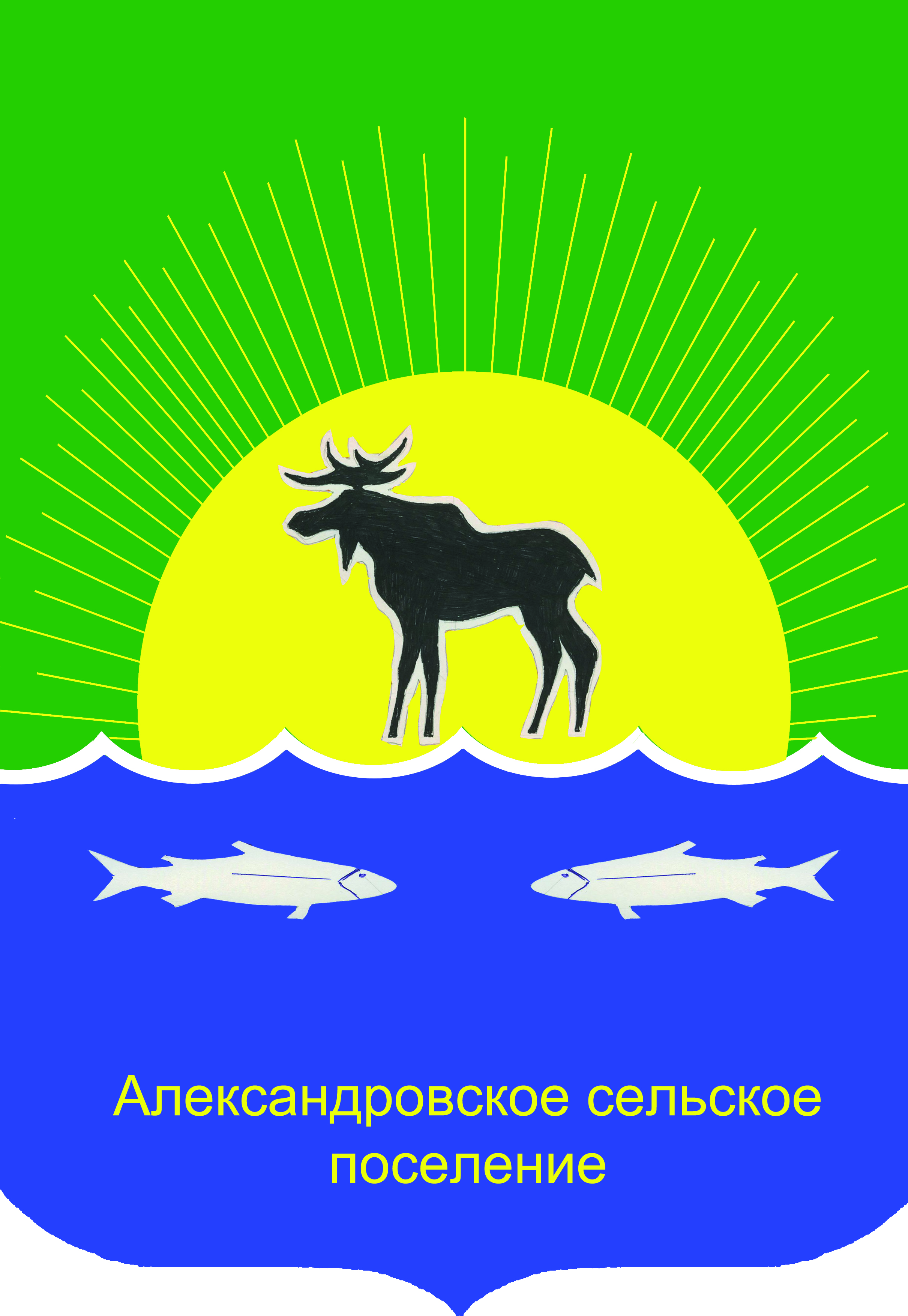 Совет Александровского сельского поселенияРешение28.10.2020										№ 224-20-39пс. АлександровскоеО готовности тепловодоснабжения  к работе в зимний период 2020-2021 гг.Рассмотрев информацию и.о. директора МКП «Тепловодоснабжение» Александровского сельского поселения о подготовке Александровского сельского поселения к зимнему отопительному сезону 2020-2021 гг.Совет Александровского сельского поселения РЕШИЛ:Принять информацию и.о. директора МКП «Тепловодоснабжение» Александровского сельского поселения о подготовке Александровского сельского поселения к зимнему отопительному сезону 2020-2021 г.Рекомендовать Администрации Александровского сельского поселения активизировать работу по устранению имеющихся недостатков по утеплению тепловодосетей. заместитель председателя Совета Александровского сельского поселения		_________________ Л.А. КомаровПриложение к решению Совета Александровского сельского поселения                                                                                                                                                                                                                        от 28.10.2020 № 224-20-39п ИНФОРМАЦИЯпо подготовке объектов тепловодоснабжения и теплоизоляции к работе в зимний период 2020-2021 гг.ОТЧЕТОб использовании субсидий, в целях частичного возмещения затрат, возникших при оказании услуг тепло-,водоснабжения и водоотведения на территории муниципального образования «Александровского сельского поселения»за 2020 - 2021гг.МКП «Тепловодоснабжения» Александровского сельского поселения№ п/п    Наименование объекта Ед. измКол-воЗа счет собственных средств За счет ОГУ ТомскавтодорАдминистрация Алекс-го сельского поселенияЗа счет рай. БюджетаЗа счет рай. БюджетаСуб. подряд; прочие; текущий ремонтВСЕГО№ п/п    Наименование объекта Ед. измКол-воХоз.способВнутр. подрядАдминистрация Алекс-го сельского поселенияЗа счет рай. БюджетаЗа счет рай. БюджетаСуб. подряд; прочие; текущий ремонтВСЕГО123456788910I.Ремонт котлов, замена оборудования и запорной арматуры в котельныхI.Ремонт котлов, замена оборудования и запорной арматуры в котельныхI.Ремонт котлов, замена оборудования и запорной арматуры в котельныхI.Ремонт котлов, замена оборудования и запорной арматуры в котельныхI.Ремонт котлов, замена оборудования и запорной арматуры в котельныхI.Ремонт котлов, замена оборудования и запорной арматуры в котельныхI.Ремонт котлов, замена оборудования и запорной арматуры в котельныхI.Ремонт котлов, замена оборудования и запорной арматуры в котельныхI.Ремонт котлов, замена оборудования и запорной арматуры в котельныхI.Ремонт котлов, замена оборудования и запорной арматуры в котельныхI.Ремонт котлов, замена оборудования и запорной арматуры в котельныхI. Ремонт котельной №1Установка Сигнализатора токсичных газов СТГ-1-2шт1178101781017810Поверка СИ: манометры, вакуумметры, мановакуумметры показывающие МПЗ – У, МПЗА, МП4-У, ВПЗ –У, ВП4-У, МВПЗА-У, МВП4-У, МВП4А-Ушт213142,1883142,1883142,188Поверка СИ: манометры показывающие сигнализирующие ДМ2010Сгшт4957,6957,6957,6Поверка СИ: манометры, вакуумметры, мановакуумметры показывающие ДМ 2005Сг,ДВ2005Сг, ДА2005Сг, ДМ2005Сг1Ех,ДВ 2005Сг1Ех, ДА 2005Сг1Ехшт1239,4239,4239,4Поверка СИ: манометры, вакуумметры, мановакуумметры показывающие МПЗ – У, МПЗА, МП4-У, ВПЗ –У, ВП4-У, МВПЗА-У, МВП4-У, МВП4А-Ушт2299,256299,256299,256Ремонт котлов: Асбокартон АКОН 8мм (1000х800); Шнур асбестовый 10мм,12мм,18мм; Эмаль НЦ-132желтый 17кг(Лакра); 8015,628015,628015,62Сверло 42.0; Сверло 46.0; Сверло 50.0 к/х; Сверло 32.0 к/хкомплект1168601686016860Ремонт котлов: Подшипник 309 (6309); Подшипник 310(6310), Смазка Графитная OILRIGHTсинт., Смазка Литол-24 Яр966,497966,497966,497Замена котловой трубы ф57х4,0мм.(1,26тн)м240,92151795,98151795,98151795,98Ремонт котлов: Электроды KOBELCO LB 52U ф3,2(5кг)кг5200020002000Замена клапана ПКК-40МС-0,6муф на котле№5шт1750075007500Вырезка окон для чистки котла от накипи, замена сегментов. Лист СТ09Г2С-0,180т936093609360Комплексная проверка счетчиков газа32440,28532440,28532440,285Сварные работы по договору подряда (ДП9-20 от 02.07.2020г)528005280052800Сварные работы по договору подряда (ДП43-20 от 18.08.2020г)4023040230402301.Итогопо ремонту котельной №1344416,826344416,826344416,8262. Ремонт котельной №2Установка Сигнализатора токсичных газов СТГ-1-2шт1178101781017810Поверка СИ: манометры, вакуумметры, мановакуумметры показывающие МПЗ – У, МПЗА, МП4-У, ВПЗ –У, ВП4-У, МВПЗА-У, МВП4-У, МВП4А-Ушт213142,1883142,1883142,188Поверка СИ: манометры показывающие сигнализирующие ДМ2010Сгшт4957,6957,6957,6Поверка СИ: манометры, вакуумметры, мановакуумметры показывающие ДМ 2005Сг,ДВ2005Сг, ДА2005Сг, ДМ2005Сг1Ех,ДВ 2005Сг1Ех, ДА 2005Сг1Ехшт1239,4239,4239,4Поверка СИ: манометры, вакуумметры, мановакуумметры показывающие МПЗ – У, МПЗА, МП4-У, ВПЗ –У, ВП4-У, МВПЗА-У, МВП4-У, МВП4А-Ушт2299,256299,256299,256Ремонт котлов: Асбокартон АКОН 8мм (1000х800); Шнур асбестовый 10мм,12мм,18мм; Эмаль НЦ-132желтый 17кг(Лакра); 8015,628015,628015,62Ремонт котлов: Подшипник 309 (6309); Подшипник 310(6310), Смазка Графитная OILRIGHTсинт., Смазка Литол-24 Яр966,497966,497966,497Ремонт котлов: Электроды KOBELCO LB 52U ф3,2(5кг)кг5200020002000Вырезка окон для чистки котла от накипи, замена сегментов. Лист СТ09Г2С-0,180т936093609360Комплексная проверка счетчиков газа32440,28532440,28532440,285Сварные работы по договору подряда (ДП9-20 от 02.07.2020г)300003000030000Работы по ремонту и обслуживанию двух электродвигателей насосов сетей водоснабжения по договору подряда (ДП10-20 от 02.07.2020г)2640264026402.Итогопо ремонту котельной №2107870,846107870,846107870,8463. Ремонт котельной №3Установка Сигнализатора токсичных газов СТГ-1-2шт1178101781017810Поверка СИ: манометры, вакуумметры, мановакуумметры показывающие МПЗ – У, МПЗА, МП4-У, ВПЗ –У, ВП4-У, МВПЗА-У, МВП4-У, МВП4А-Ушт213142,1883142,1883142,188Поверка СИ: манометры показывающие сигнализирующие ДМ2010Сгшт4957,6957,6957,6Поверка СИ: манометры, вакуумметры, мановакуумметры показывающие ДМ 2005Сг,ДВ2005Сг, ДА2005Сг, ДМ2005Сг1Ех,ДВ 2005Сг1Ех, ДА 2005Сг1Ехшт1239,4239,4239,4Поверка СИ: манометры, вакуумметры, мановакуумметры показывающие МПЗ – У, МПЗА, МП4-У, ВПЗ –У, ВП4-У, МВПЗА-У, МВП4-У, МВП4А-Ушт2299,256299,256299,256Ремонт котлов: Асбокартон АКОН 8мм (1000х800); Шнур асбестовый 10мм,12мм,18мм; Эмаль НЦ-132желтый 17кг(Лакра); 8015,628015,628015,62Ремонт котлов: Подшипник 309 (6309); Подшипник 310(6310), Смазка Графитная OILRIGHTсинт., Смазка Литол-24 Яр966,497966,497966,497Замена котловой трубы ф45х3,5мм. (0,36тн)м100,553090,2853090,2853090,28Установка блока управления и сигнализации БУС12шт1340803408034080Ремонт котлов: Электроды KOBELCO LB 52U ф3,2(5кг)кг5200020002000Комплексная проверка счетчиков газа32440,28532440,28532440,285Сварные работы по договору подряда (ДП25-20 от 18.08.2020г)229892298922989Сварные работы по договору подряда (ДП22-20 от 02.08.2020г)9195491954919543.Итогопо ремонту котельной №3267984,126267984,126267984,1264. Ремонт котельной №4Установка Сигнализатора токсичных газов СТГ-1-2шт1178101781017810Поверка СИ: манометры, вакуумметры, мановакуумметры показывающие МПЗ – У, МПЗА, МП4-У, ВПЗ –У, ВП4-У, МВПЗА-У, МВП4-У, МВП4А-Ушт213142,1883142,1883142,188Поверка СИ: манометры показывающие сигнализирующие ДМ2010Сгшт4957,6957,6957,6Поверка СИ: манометры, вакуумметры, мановакуумметры показывающие ДМ 2005Сг,ДВ2005Сг, ДА2005Сг, ДМ2005Сг1Ех,ДВ 2005Сг1Ех, ДА 2005Сг1Ехшт1239,4239,4239,4Поверка СИ: манометры, вакуумметры, мановакуумметры показывающие МПЗ – У, МПЗА, МП4-У, ВПЗ –У, ВП4-У, МВПЗА-У, МВП4-У, МВП4А-Ушт2299,256299,256299,256Ремонт котлов: Асбокартон АКОН 8мм (1000х800); Шнур асбестовый 10мм,12мм,18мм; Эмаль НЦ-132желтый 17кг(Лакра); 8015,628015,628015,62Ремонт котлов: Подшипник 309 (6309); Подшипник 310(6310), Смазка Графитная OILRIGHTсинт., Смазка Литол-24 Яр966,497966,497966,497Замена котловой трубы ф32х3,5мм. (0,37тн)м150,459005,0159005,0159005,01Замена котловой трубы ф38х3,5мм. (0,30тн)м100,7444241,944241,944241,9Замена котловой трубы ф42х3,5мм. (0,34тн)м102,3253200,8253200,8253200,82Комплексная проверка счетчиков газа32440,28532440,28532440,285Ремонт котлов: Электроды KOBELCO LB 52U ф3,2(5кг)кг5200020002000Сварные работы по договору подряда (ДП45-20 от 01.09.2020г)6896668966689664.Итогопо ремонту котельной №4291284,576291284,576291284,5765. Ремонт котельной №5Установка Сигнализатора токсичных газов СТГ-1-2шт1178101781017810Поверка СИ: манометры, вакуумметры, мановакуумметры показывающие МПЗ – У, МПЗА, МП4-У, ВПЗ –У, ВП4-У, МВПЗА-У, МВП4-У, МВП4А-Ушт213142,1883142,1883142,188Поверка СИ: манометры показывающие сигнализирующие ДМ2010Сгшт4957,6957,6957,6Поверка СИ: манометры, вакуумметры, мановакуумметры показывающие ДМ 2005Сг,ДВ2005Сг, ДА2005Сг, ДМ2005Сг1Ех,ДВ 2005Сг1Ех, ДА 2005Сг1Ехшт1239,4239,4239,4Поверка СИ: манометры, вакуумметры, мановакуумметры показывающие МПЗ – У, МПЗА, МП4-У, ВПЗ –У, ВП4-У, МВПЗА-У, МВП4-У, МВП4А-Ушт2299,256299,256299,256Ремонт котлов: Асбокартон АКОН 8мм (1000х800); Шнур асбестовый 10мм,12мм,18мм; Эмаль НЦ-132желтый 17кг(Лакра); 8015,628015,628015,62Ремонт котлов: Подшипник 309 (6309); Подшипник 310(6310), Смазка Графитная OILRIGHTсинт., Смазка Литол-24 Яр966,497966,497966,497Замена сегмента газового котла (в комплекте 6шт)шт181543,681543,681543,6Ремонт котлов: Электроды KOBELCO LB 52U ф3,2(5кг)кг5200020002000Установка Задвижки 30с41 нжДу200 Ру169в наличии)шт241733,3341733,3341733,33Установка Фланца Ду 200х16п- 4 шт; крепеж М20х110 с 2-мя гайками; Шпилька М20х110-16шт; гайка М2010688,4110688,4110688,41Вырезка окон для чистки котла от накипи,  замена экономайзера. Лист СТ09Г2С-0,357т185641856418564Комплексная проверка счетчиков газа32440,28532440,28532440,285Сварные работы по договору подряда (ДП44-20 от 01.09.2020г)3448334483344835.Итогопо ремонту котельной №5252883,186252883,186252883,1866. Ремонт котельной №6Установка Сигнализатора токсичных газов СТГ-1-2шт1178101781017810Поверка СИ: манометры, вакуумметры, мановакуумметры показывающие МПЗ – У, МПЗА, МП4-У, ВПЗ –У, ВП4-У, МВПЗА-У, МВП4-У, МВП4А-Ушт213142,1883142,1883142,188Поверка СИ: манометры показывающие сигнализирующие ДМ2010Сгшт4957,6957,6957,6Поверка СИ: манометры, вакуумметры, мановакуумметры показывающие ДМ 2005Сг,ДВ2005Сг, ДА2005Сг, ДМ2005Сг1Ех,ДВ 2005Сг1Ех, ДА 2005Сг1Ехшт1239,4239,4239,4Поверка СИ: манометры, вакуумметры, мановакуумметры показывающие МПЗ – У, МПЗА, МП4-У, ВПЗ –У, ВП4-У, МВПЗА-У, МВП4-У, МВП4А-Ушт101496,281496,281496,28Ремонт котлов: Асбокартон АКОН 8мм (1000х800); Шнур асбестовый 10мм,12мм,18мм; Эмаль НЦ-132желтый 17кг(Лакра); 8015,628015,628015,62Ремонт котлов: Подшипник 309 (6309); Подшипник 310(6310), Смазка Графитная OILRIGHTсинт., Смазка Литол-24 Яр286,909286,909286,909Ремонт насоса (проточка корпуса насоса К-290)шт1154021540215402Ремонт котлов: Электроды KOBELCO LB 52U ф3,2(5кг)кг5200020002000Комплексная проверка счетчиков газа32440,28532440,28532440,285Сварные работы по договору подряда (ДП13-20 от 02.08.2020г)4023040230402306.Итогопо ремонту котельной №6122020,282122020,282122020,2827. Ремонт котельной №7Поверка СИ: манометры, вакуумметры, мановакуумметры показывающие МПЗ – У, МПЗА, МП4-У, ВПЗ –У, ВП4-У, МВПЗА-У, МВП4-У, МВП4А-Ушт263890,3283890,3283890,328Поверка СИ: манометры показывающие сигнализирующие ДМ2010Сгшт5119711971197Поверка СИ: манометры, вакуумметры, мановакуумметры показывающие ДМ 2005Сг,ДВ2005Сг, ДА2005Сг, ДМ2005Сг1Ех,ДВ 2005Сг1Ех, ДА 2005Сг1Ехшт1239,4239,4239,4Поверка СИ: манометры, вакуумметры, мановакуумметры показывающие МПЗ – У, МПЗА, МП4-У, ВПЗ –У, ВП4-У, МВПЗА-У, МВП4-У, МВП4А-Ушт5748,14748,14748,14Комплексная проверка счетчиков газа32440,2932440,2932440,297.Итогопо ремонту котельной №738515,15838515,15838515,1588.Станция подготовки питьевой воды по ул. Советская (пекарня)Установка станции управления СУЗ-40шт11590015900159008. Итого по Станции подготовки питьевой воды по ул. Советская (пекарня)1590015900159009. Работа аварийной машиныРедуктор кислородный БКО-50-12,5 KRASSшт1142514251425Рукав кислородный 9,0мм ХЛ (111-9,0-2,0) с полосойм50385038503850Рукав пропан 9,0 мм ХЛ (1-9,3-0,63) с полосойм503850385038509. Итого по работе аварийной машины912591259125ВСЕГО:145000014500001450000НаименованиеПотребность в субсидии (руб.)Потребность в субсидии (руб.)Потребность в субсидии (руб.)Потребность в субсидии (руб.)Размер субсидии, выделенной из бюджета Администрации Александровского сельского поселенияРазмер субсидии, выделенной из бюджета Администрации Александровского сельского поселенияРазмер субсидии, выделенной из бюджета Администрации Александровского сельского поселенияРазмер субсидии, выделенной из бюджета Администрации Александровского сельского поселения№, дата платежного документа о перечислении субсидии (руб.)НаименованиеИтого:202020212022Итого:202020212022теплоснабжениеводоснабжениеводоотведениеИтого:1450000,001450000,001450000,001450000,00№952 от 26.06.2020№1044 от 13.07.2020